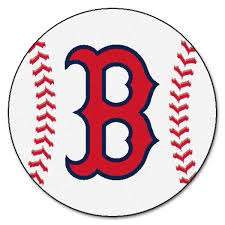 2018 Baird Baseball ScheduleHead Coach: Joe Martinez                                 Superintendent: Jarod BellarAssistant Coach: Teagan Brown                        AD : Chad BarronDateOpponentSiteTimeFebruary 23rdHamlinHamlin5:00February 27thMerkelBaird4:30March 2ndTBATBATBAMarch 6thColemanColeman4:30March 8th-10thRotan TournamentRotanTBAMarch 12thAnsonAnson12:00March 20thRotanBaird4:30March 23rdEulaBaird6:30March 27thSantoBaird5:00March 30thKnox CityKnox City5:00April 3rd SantoSanto5:30April 6th EulaEula4:30April 9th Knox CityBaird4:00April 13th RangerRanger4:30April 16th Stamford JVBaird5:00April 20th EulaBaird6:30April 26thKnox CityKnox City5:00